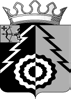 АДМИНИСТРАЦИЯ БЕЛОХОЛУНИЦКОГО МУНИЦИПАЛЬНОГО РАЙОНАКИРОВСКОЙ ОБЛАСТИПОСТАНОВЛЕНИЕ.01.2019                                                                                                        №г. Белая ХолуницаО внесении изменений в постановление администрации Белохолуницкого муниципального района от 09.08.2018 № 470В соответствии с постановлением администрации Белохолуницкого муниципального района от.25.06.2018 № 374 «О разработке, реализации и оценке эффективности муниципальных программ Белохолуницкого района Кировской области» администрация Белохолуницкого муниципального района ПОСТАНОВЛЯЕТ:Внести изменения в постановление администрации Белохолуницкого     муниципального     района     от     09.08.2018     №     470«Об утверждении	муниципальной	программы	«Социальная	политика	и профилактика  правонарушений  в  Белохолуницком  районе»  на  2019-2024годы», утвердив изменения в муниципальной программе «Социальная политика и профилактика правонарушений  в  Белохолуницком  районе» на 2019-2024 годы (далее – муниципальная программа) согласно приложению.Настоящее постановление вступает в силу со дня его официального опубликования.Глава Белохолуницкого муниципального районаКировской области	Т.А. ТелицинаПОДГОТОВЛЕНОЗаместитель	главы администрации Белохолуницкого	муниципальногорайона	по	социальной	работе-заведующая отделом по социальнойработе                                                                                             Н.В. ЧерныхСОГЛАСОВАНОЗаместитель главы администрации района - начальник управления финансов администрации Белохолу-ницкого муниципального района                                               Т.Л. ЕрёминаЗаведующая	правовым отделом администрации Белохолуницкогомуниципального района                                                              Е.Г. КараваеваРазослать:  Черных Н.В., отделу бухгалтерского учета и отчетности, регистр муниципальных правовых актов.Подлежит опубликованию в Информационном бюллетене органов местного самоуправления Белохолуницкого муниципального района Кировской области и на Информационном портале Белохолуницкого муниципального района Кировской области с электронным адресом в информационно- телекоммуникационной сети «Интернет» http://www.bhregion.ru/Приложение УТВЕРЖДЕНЫпостановлением администрации Белохолуницкого муниципального районаот . 01.2019 №ИЗМЕНЕНИЯв муниципальной программе «Социальная политика и профилактика правонарушений в Белохолуницком районе» на 2019-2024 годыВ паспорте муниципальной программы раздел «Объемы финансового обеспечения муниципальной программы» изложить в следующей редакции:«Объемы	финансового	обеспечения муниципальной программы79815,40 тыс. рублей, в том числе: местный бюджет - 2693,70 тыс.рублейобластной бюджет – 77121,70 тыс. рублей»Абзац 6 раздела 2 «Приоритеты государственной политики в сфере реализации муниципальной программы, цели, задачи, целевые показатели эффективности реализации муниципальной программы, описание ожидаемых конечных результатов муниципальной программы, сроков и этапов реализации муниципальной программы» изложить в следующей редакции:«Федеральный закон от 04.12.2007№ 329-ФЗ «О физической культуре и спорте в Российской Федерации»Абзац 2 раздела 5 «Ресурсное обеспечение муниципальной программы» изложить в следующей редакции:«Общий объем финансирования муниципальной программы составит 79815,40 тыс. рублей, в т.ч. средства областного бюджета 77121,70 тыс. рублей, местного бюджета – 2693,70 тыс. рублей».Расходы на реализацию муниципальной программы за счет средств местного бюджета (приложение № 3 к муниципальной программе) изложить в новой редакции согласно приложению № 1Ресурсное обеспечение реализации муниципальной программы за счет всех источников финансирования (приложение № 4 к муниципальной программе) изложить в новой редакции согласно приложению № 2.Внести изменения в подпрограмму «Молодежная политика в Белохолуницком районе» на 2019-2024 годы» (далее – подпрограмма) согласно приложению № 3Внести изменения в подпрограмму «Развитие физической культуры и спорта в Белохолуницком районе» на 2019-2024 годы» (далее – подпрограмма) согласно приложению № 4.8. Внести изменения в подпрограмму «Социальная поддержка детей-сирот и детей, оставшихся без попечения родителей, детей, находящихся под опекой» на 2019-2024 годы» (далее – подпрограмма) согласно приложению № 5. 	_Расходы на реализацию муниципальной программы за счет средств местного бюджетаРесурсное обеспечение реализации муниципальной программы за счет всех источников финансирования 	_Приложение № 3ИЗМЕНЕНИЯв подпрограмме «Молодежная политика в Белохолуницком районе» на 2019-2024 годы» (далее-подпрограмма)Раздел «Объемы финансового обеспечения подпрограммы» паспорта подпрограммы изложить в следующей редакции:«Объемы финансового обеспечения подпрограммы	местный бюджет – 1216,00тыс.рублей»Абзац 4 раздела 2 «Приоритеты государственной политики в сфере реализации муниципальной подпрограммы, цели, задачи, целевые показатели эффективности реализации муниципальной подпрограммы, описание ожидаемых конечных результатов муниципальной подпрограммы, сроков и этапов реализации муниципальной подпрограммы» изложить в следующей редакции:«распоряжение  Правительства  Российской  Федерации  от  29.11.2014№ 2403-р «Об утверждении Основ государственной молодежной политики Российской Федерации на период до 2025 года»Абзац 1 раздела 5 «Ресурсное обеспечение муниципальной подпрограммы» изложить в следующей редакции:«Общий объем финансовых ресурсов, необходимых для реализации подпрограммы составит  1216,00 тыс. рублей». 	_Приложение № 4ИЗМЕНЕНИЯв подпрограмме «Развитие физической культуры и спорта в Белохолуницком районе» на 2019-2024 годы (далее-подпрограмма)Абзац 4 раздела 2 «Приоритеты государственной политики в сфере реализации муниципальной подпрограммы, цели, задачи, целевые показатели эффективности реализации муниципальной подпрограммы, описание ожидаемых конечных результатов муниципальной подпрограммы, сроков и этапов реализации муниципальной подпрограммы» изложить в следующей редакции:«Федеральный закон от 04.12.2007№ 329-ФЗ «О физической культуре и спорте в Российской Федерации».Абзац 5 раздела 2 «Приоритеты государственной политики в сфере реализации муниципальной подпрограммы, цели, задачи, целевые показатели эффективности реализации муниципальной подпрограммы, описание ожидаемых конечных результатов муниципальной подпрограммы, сроков и этапов реализации муниципальной подпрограммы» изложить в следующей редакции:«приказ Министерства спорта России от 25.06.2018 № 592 «О порядке утверждения перечня базовых видов спорта» 	_Приложение № 5ИЗМЕНЕНИЯв подпрограмме «Социальная поддержка детей-сирот и детей, оставшихся без попечения родителей, детей, находящихся под опекой» на 2019-2024 годы»(далее - подпрограмма)Раздел	«Объемы	финансового	обеспечения»	паспорта подпрограммы изложить в следующей редакции:«Объемы	финансового	обеспечения подпрограммыобластной бюджет –77121,70 тыс. рублей»Абзац 2 раздела 5 «Ресурсное обеспечение подпрограммы» изложить в следующей редакции:«Общий объем финансирования подпрограммы составит 77121,70 тыс. рублей».№п/пСтатусНаименование муниципальнойпрограммы, ,подпрограммы, от- дельного мероприятияГлавный распорядитель бюд-жетных средствРасходы (прогноз, факт) (тыс. рублей)Расходы (прогноз, факт) (тыс. рублей)Расходы (прогноз, факт) (тыс. рублей)Расходы (прогноз, факт) (тыс. рублей)Расходы (прогноз, факт) (тыс. рублей)Расходы (прогноз, факт) (тыс. рублей)Расходы (прогноз, факт) (тыс. рублей)№п/пСтатусНаименование муниципальнойпрограммы, ,подпрограммы, от- дельного мероприятияГлавный распорядитель бюд-жетных средств2019прогноз2020прогноз2021прогноз2022прогноз2023прогноз2024прогнозитого1Муниципаль-ная  програм- ма«Социальная  политика  и  профи-лактика правонарушений в Бело- холуницком районе» на 2019-2024 годыадминистрация	Белохолуниц-кого муниципального района392,70270,00270,00587,00587,00587,002693,701.1Подпрограм-ма«Молодежная политика в Белохо-луницком районе»отдел   по   социальной   работеадминистрации	Белохолуниц- кого муниципального района200,00100,00100,00272,00272,00272,001216,001.2Подпрограм-ма«Развитие физической культуры испорта в Белохолуницком районе»отдел   по   социальной   работеадминистрации	Белохолуниц- кого муниципального района100,00100,00100,00100,00100,00100,00600,001.3Мероприятиеустановка в местах массового ско-пления граждан системы видео- наблюдения с выводом на центра- лизованный монитор отделения полицииотдел   по   социальной   работеадминистрации	Белохолуниц- кого муниципального района20,0000100,00100,00100,00320,001.4МероприятиеОрганизация  и  проведение  меро-приятий  для  инвалидов  и  детей- инвалидовотдел   по   социальной   работеадминистрации	Белохолуниц- кого муниципального района10,000030,0030,0030,00100,001.5МероприятиеОрганизация и проведение памят-ных мероприятий 9 Мая, чествова- ние победителей «Лучший по про- фессии»отдел   по   социальной   работеадминистрации	Белохолуниц- кого муниципального района32,7040,0040,0055,0055,0055,00277,701.6МероприятиеЕдиновременная  ежегодная  соци-альная выплата лицам, которым присвоено звание «Почетный жи- тель Белохолуницкого района»отдел   по   социальной   работеадминистрации	Белохолуниц- кого муниципального района30,0030,0030,0030,0030,0030,00180,00№п/пСтатусНаименование муниципальнойпрограммы, подпрограммы, от- дельного мероприятияИсточники финанси-рованияРасходы (прогноз, факт), (тыс. рублей)Расходы (прогноз, факт), (тыс. рублей)Расходы (прогноз, факт), (тыс. рублей)Расходы (прогноз, факт), (тыс. рублей)Расходы (прогноз, факт), (тыс. рублей)Расходы (прогноз, факт), (тыс. рублей)Расходы (прогноз, факт), (тыс. рублей)№п/пСтатусНаименование муниципальнойпрограммы, подпрограммы, от- дельного мероприятияИсточники финанси-рования2019год2020год2021год2022год2023год2024годитого1Муниципальнаяпрограмма«Социальная  политика  и  профи-лактика правонарушений в Бело- холуницком районе» на 2019-2024 годывсего14890,0014058,3012640,2012742,3012742,3012742,3079815,41Муниципальнаяпрограмма«Социальная  политика  и  профи-лактика правонарушений в Бело- холуницком районе» на 2019-2024 годыфедеральный бюджет1Муниципальнаяпрограмма«Социальная  политика  и  профи-лактика правонарушений в Бело- холуницком районе» на 2019-2024 годыобластной бюджет14497,3013788,3012370,2012155,3012155,3012155,3077121,701Муниципальнаяпрограмма«Социальная  политика  и  профи-лактика правонарушений в Бело- холуницком районе» на 2019-2024 годыместный бюджет392,70270,00270,00587,00587,00587,002693,701.1Подпрограмма«Молодежная политика в Белохо-луницком районе»всего200, 00100,00100,00272,00272,00272,001216,001.1Подпрограмма«Молодежная политика в Белохо-луницком районе»федеральный бюджет1.1Подпрограмма«Молодежная политика в Белохо-луницком районе»областной бюджет1.1Подпрограмма«Молодежная политика в Белохо-луницком районе»местный бюджет200,00100,00100,00272,00272,00272,001216,001.2Подпрограмма«Развитие физической культуры испорта»всего100,00100,00100,00100,00100,00100,00600,001.2Подпрограмма«Развитие физической культуры испорта»федеральный бюджет1.2Подпрограмма«Развитие физической культуры испорта»областной бюджет1.2Подпрограмма«Развитие физической культуры испорта»местный бюджет100,00100,00100,00100,00100,00100,00600,001.3Подпрограмма«Социальная    поддержка    детей-сирот и детей, оставшихся без по- печения родителей, детей, находя- щихся под опекой»всего14497,3013788,3012370,2012155,3012155,3012155,3077121,701.3Подпрограмма«Социальная    поддержка    детей-сирот и детей, оставшихся без по- печения родителей, детей, находя- щихся под опекой»федеральный бюджет1.3Подпрограмма«Социальная    поддержка    детей-сирот и детей, оставшихся без по- печения родителей, детей, находя- щихся под опекой»областной бюджет14497,3013788,3012370,2012155,3012155,3012155,3077121,701.3Подпрограмма«Социальная    поддержка    детей-сирот и детей, оставшихся без по- печения родителей, детей, находя- щихся под опекой»местный бюджетОтдельныеМероприятиявсего92,7070,0070,00215,00215,00215,00877,70ОтдельныеМероприятияфедеральный бюджетОтдельныеМероприятияобластной бюджетОтдельныеМероприятияместный бюджет92,7070,0070,00215,00215,00215,00877,70ОтдельноемероприятиеУстановка в местах массового ско-пления  граждан  системы  видео-всего20,0000100,00100,00100,00320,00ОтдельноемероприятиеУстановка в местах массового ско-пления  граждан  системы  видео-федеральный бюджетнаблюдения с выводом на центра-лизованный	монитор	отделения полицииобластной бюджетнаблюдения с выводом на центра-лизованный	монитор	отделения полицииместный бюджет20,0000100,00100,00100,00320,00ОтдельноемероприятиеОрганизация  и  проведение  меро-приятий  для  инвалидов  и  детей- инвалидоввсего10,000030,0030,0030,00100,00ОтдельноемероприятиеОрганизация  и  проведение  меро-приятий  для  инвалидов  и  детей- инвалидовфедеральный бюджетОтдельноемероприятиеОрганизация  и  проведение  меро-приятий  для  инвалидов  и  детей- инвалидовобластной бюджетОтдельноемероприятиеОрганизация  и  проведение  меро-приятий  для  инвалидов  и  детей- инвалидовместный бюджет10,000030,0030,0030,00100,00ОтдельноемероприятиеОрганизация и проведение памят-ных мероприятий 9 Мая, чествова- ние победителей «Лучший по про- фессии»всего32,7040,0040,0055,0055,0055,00277,70ОтдельноемероприятиеОрганизация и проведение памят-ных мероприятий 9 Мая, чествова- ние победителей «Лучший по про- фессии»федеральный бюджетОтдельноемероприятиеОрганизация и проведение памят-ных мероприятий 9 Мая, чествова- ние победителей «Лучший по про- фессии»областной бюджетОтдельноемероприятиеОрганизация и проведение памят-ных мероприятий 9 Мая, чествова- ние победителей «Лучший по про- фессии»местный бюджет32,740,0040,0055,0055,0055,00277,70ОтдельноемероприятиеЕдиновременная  ежегодная  соци-альная выплата лицам, которым присвоено звание «Почетный жи- тель Белохолуницкого района»всего30,0030,0030,0030,0030,0030,00180,00ОтдельноемероприятиеЕдиновременная  ежегодная  соци-альная выплата лицам, которым присвоено звание «Почетный жи- тель Белохолуницкого района»федеральный бюджетОтдельноемероприятиеЕдиновременная  ежегодная  соци-альная выплата лицам, которым присвоено звание «Почетный жи- тель Белохолуницкого района»областной бюджетОтдельноемероприятиеЕдиновременная  ежегодная  соци-альная выплата лицам, которым присвоено звание «Почетный жи- тель Белохолуницкого района»местный бюджет30,0030,0030,0030,0030,0030,00180,00